Glazurowane bataty ze śliwkami kalifornijskimiSkładniki:3 średnie bataty, nieobrane1 szklanka śliwek kalifornijskich 1 łyżka oleju roślinnego (dodatkowo odrobina do wysmarowania formy do pieczenia) 3/4 szklanki świeżo wyciśniętego soku pomarańczowego1 łyżka miodu1 łyżka skórki pomarańczowej1/2 łyżeczki soli1/4 łyżeczki cynamonu4 łyżeczki posiekanego kandyzowanego imbiruPrzygotowanie:Rozgrzej piekarnik do 175C. Pokrój bataty wzdłuż, w ósemki. Następnie umieść je w uprzednio naoliwionym naczyniu do pieczenia (powinny być ułożone w jednej warstwie), dodaj śliwki kalifornijskie. W małej misce wymieszaj świeżo wyciśnięty sok pomarańczowy, olej, miód, skórkę pomarańczową, sól i cynamon. Polej bataty i śliwki tak przygotowanym sosem, a następnie posyp imbirem. Całość przykryj folią i piecz przez 45 minut. Zwiększ temperaturę piekarnika do 220C. Usuń folię i  podlej potrawę powstałym sosem z pieczenia. Piecz jeszcze około 10 minut, aż bataty będą miękkie, słodkie i obtoczone glazurą. Wartość odżywcza na 1 porcję:Wartość energetyczna (kcal): 236 kcalBiałko (w g): 3 gTłuszcz (w g): 3 gWęglowodany (w g): 53 gSól (w g): 0,215 gCholesterol (w g): 0 gBłonnik pokarmowy (w g): 7 g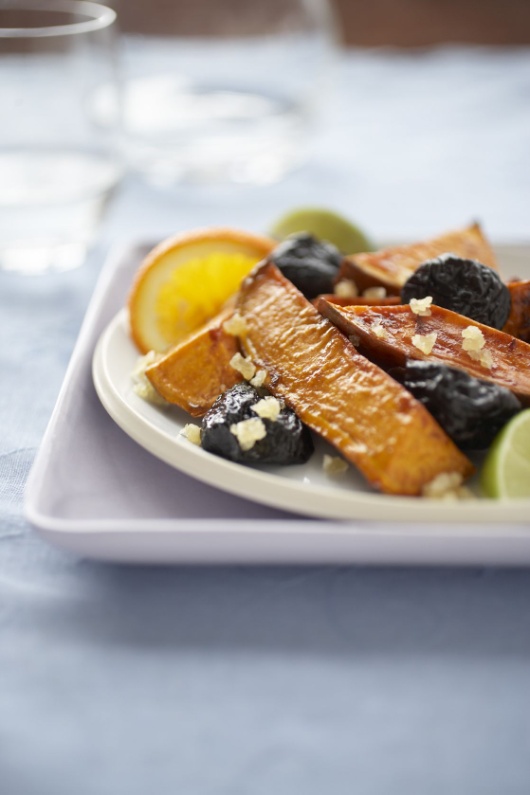 Składniki:3 średnie bataty, nieobrane1 szklanka śliwek kalifornijskich 1 łyżka oleju roślinnego (dodatkowo odrobina do wysmarowania formy do pieczenia) 3/4 szklanki świeżo wyciśniętego soku pomarańczowego1 łyżka miodu1 łyżka skórki pomarańczowej1/2 łyżeczki soli1/4 łyżeczki cynamonu4 łyżeczki posiekanego kandyzowanego imbiruPrzygotowanie:Rozgrzej piekarnik do 175C. Pokrój bataty wzdłuż, w ósemki. Następnie umieść je w uprzednio naoliwionym naczyniu do pieczenia (powinny być ułożone w jednej warstwie), dodaj śliwki kalifornijskie. W małej misce wymieszaj świeżo wyciśnięty sok pomarańczowy, olej, miód, skórkę pomarańczową, sól i cynamon. Polej bataty i śliwki tak przygotowanym sosem, a następnie posyp imbirem. Całość przykryj folią i piecz przez 45 minut. Zwiększ temperaturę piekarnika do 220C. Usuń folię i  podlej potrawę powstałym sosem z pieczenia. Piecz jeszcze około 10 minut, aż bataty będą miękkie, słodkie i obtoczone glazurą. Wartość odżywcza na 1 porcję:Wartość energetyczna (kcal): 236 kcalBiałko (w g): 3 gTłuszcz (w g): 3 gWęglowodany (w g): 53 gSól (w g): 0,215 gCholesterol (w g): 0 gBłonnik pokarmowy (w g): 7 g6 porcjiCzas przygotowania:
1 godzina